Об отнесении деятельности юридических лиц, индивидуальных предпринимателей к категориям рискаВ соответствии с Положением о федеральном государственном контроле (надзоре) в области связи, утвержденным постановлением Правительства Российской Федерации от 29.06.2021 № 1045, ПРИКАЗЫВАЮ:Деятельность юридических лиц и индивидуальных предпринимателей в области связи, указанных в Приложении № 1 к настоящему приказу, отнести к категории значительного риска. Деятельность юридических лиц и индивидуальных предпринимателей в области связи, указанных в Приложении № 2 к настоящему приказу, отнести к категории среднего риска.Деятельность юридических лиц и индивидуальных предпринимателей в области связи, указанных в Приложении № 3 к настоящему приказу, отнести к категории умеренного риска.  Контроль за исполнением настоящего приказа оставляю за собой.Приложение 1 
к приказу Роскомнадзора 
от  № Перечень юридических лиц и индивидуальных предпринимателей, 
деятельность которых отнесена к значительной категории рискаПриложение 2 
к приказу Роскомнадзора 
от  № Перечень юридических лиц и индивидуальных предпринимателей, 
деятельность которых отнесена к средней категории рискаПриложение 3 
к приказу Роскомнадзора 
от  № Перечень юридических лиц и индивидуальных предпринимателей, 
деятельность которых отнесена к умеренной категории риска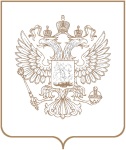 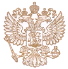 РОСКОМНАДЗОРУПРАВЛЕНИЕ ФЕДЕРАЛЬНОЙ СЛУЖБЫ ПО НАДЗОРУ В СФЕРЕ СВЯЗИ, ИНФОРМАЦИОННЫХ ТЕХНОЛОГИЙ И МАССОВЫХ КОММУНИКАЦИЙ ПО РЯЗАНСКОЙ ОБЛАСТИПРИКАЗРОСКОМНАДЗОРУПРАВЛЕНИЕ ФЕДЕРАЛЬНОЙ СЛУЖБЫ ПО НАДЗОРУ В СФЕРЕ СВЯЗИ, ИНФОРМАЦИОННЫХ ТЕХНОЛОГИЙ И МАССОВЫХ КОММУНИКАЦИЙ ПО РЯЗАНСКОЙ ОБЛАСТИПРИКАЗРОСКОМНАДЗОРУПРАВЛЕНИЕ ФЕДЕРАЛЬНОЙ СЛУЖБЫ ПО НАДЗОРУ В СФЕРЕ СВЯЗИ, ИНФОРМАЦИОННЫХ ТЕХНОЛОГИЙ И МАССОВЫХ КОММУНИКАЦИЙ ПО РЯЗАНСКОЙ ОБЛАСТИПРИКАЗ№ РязаньВрио руководителяА.В. Анциперов№п/пНаименование юридического лица, ФИО индивидуального предпринимателяОГРНИННМесто нахожденияКатегория рискаСведения, на основании которых принято решение об отнесении к категории риска1ОБЩЕСТВО С ОГРАНИЧЕННОЙ ОТВЕТСТВЕННОСТЬЮ "РЕГИОНАЛЬНЫЕ ТЕЛЕСИСТЕМЫ"10262012574006231052293390006, Рязанская область, Г. РЯЗАНЬ, УЛ. СВОБОДЫ, Д.34значительный рискА54-546/2023 от 23.03.2023 (14.1), А54-1339/2023 от 13.03.2023 (14.1)№п/пНаименование юридического лица, ФИО индивидуального предпринимателяОГРНИННМесто нахожденияКатегория рискаСведения, на основании которых принято решение об отнесении к категории риска1ЗАКРЫТОЕ АКЦИОНЕРНОЕ ОБЩЕСТВО  " ВИДИКОН - К "10362080047776231037545390000, Рязанская область, Г. РЯЗАНЬ, УЛ. МАЯКОВСКОГО, Д.103/ 42средний рискА54-2295/2022 от 26.04.2022 (14.1)2Индивидуальный предприниматель КОПЫЛОВ КОНСТАНТИН ЮРЬЕВИЧ308623405700071623410015502390046, Рязанская область, Г. РЯЗАНЬ, УЛ. ФРУНЗЕ, Д.2, КВ.46средний рискПО-62/5/178 от 05.08.2021 (13.4), ПО-62/5/37 от 16.03.2022 (13.4), ПО-62/5/270 от 19.11.2021 (13.4), ПО-62/5/253 от 25.10.2021 (13.4), ПО-62/5/265 от 15.11.2021 (13.4), ПО-62/5/185 от 23.08.2021 (13.4), ПО-62/5/227 от 22.09.2021 (13.4), ПО-62/5/269 от 19.11.2021 (13.4), ПО-62/5/266 от 15.11.2021 (13.4), ПО-62/5/226 от 22.09.2021 (13.4), ПО-62/5/186 от 23.08.2021 (13.4), ПО-62/5/177 от 05.08.2021 (13.4)3Индивидуальный предприниматель ХАН АЛЕКСАНДР ИЛЬИЧ317623400048381623014047074390048, Рязанская область, Г. РЯЗАНЬ, УЛ. ШЕРЕМЕТЬЕВСКАЯ, Д. 10, КВ. 235средний рискА54-2087/2022 от 19.04.2022 (14.1), А54-9750/2021 от 28.01.2022 (14.1)4ОБЩЕСТВО С ОГРАНИЧЕННОЙ ОТВЕТСТВЕННОСТЬЮ "АЛЬТАИР"11662340709916204009267391333, Рязанская область, КАСИМОВСКИЙ Р-Н, П. КРУТОЯРСКИЙ, УЛ. ЦЕНТРАЛЬНАЯ, Д. 2средний рискА54-455/2022 от 23.03.2022 (14.1), 5-122/22 от 09.03.2022 (14.1), 5-558/2022 от 10.11.2022 (19.5)5ОБЩЕСТВО С ОГРАНИЧЕННОЙ ОТВЕТСТВЕННОСТЬЮ "НОВЫЕ ТЕХНОЛОГИИ"10662300077226230033996390507, Рязанская область, РЯЗАНСКИЙ Р-Н, С. ДЯДЬКОВО, УЛ. ГРАЧИ, Д. 63, ПОМЕЩ. Н8средний рискПО-62/5/235 от 01.10.2021 (13.4), ПО-62/5/323 от 24.12.2021 (13.4), ПО-62/5/236 от 01.10.2021 (13.4), ПО-62/5/231 от 24.09.2021 (13.4), ПО-62/5/322 от 24.12.2021 (13.4), ПО-62/5/230 от 24.09.2021 (13.4)6ОБЩЕСТВО С ОГРАНИЧЕННОЙ ОТВЕТСТВЕННОСТЬЮ "ОНТЕЛЕКОМ"11462290007636229071556390023, Рязанская область, Г. РЯЗАНЬ, ПР-Д ЯБЛОЧКОВА, Д. 5, СТР. 35Асредний рискПО-62/5/29 от 11.03.2022 (13.4), ПО-62/5/15 от 09.03.2022 (13.4), ПО-62/5/27 от 11.03.2022 (13.4), ПО-62/5/12 от 09.03.2022 (13.4), ПО-62/5/28 от 11.04.2023 (13.4), ПО-62/5/30 от 11.04.2023 (13.4), ПО-62/5/27 от 11.04.2023 (13.4), ПО-62/5/59 от 04.05.2023 (13.4), ПО-62/5/54 от 04.05.2023 (13.4), ПО-62/5/58 от 04.05.2023 (13.4), ПО-62/5/31 от 11.04.2023 (13.4), ПО-62/5/56 от 04.05.2023 (13.4), ПО-62/5/29 от 11.04.2023 (13.4), ПО-62/5/57 от 04.05.2023 (13.4), ПО-62/5/55 от 04.05.2023 (13.4), ПО-62/5/109 от 08.06.2023 (13.4), ПО-62/5/108 от 08.06.2023 (13.4), ПО-62/5/49 от 25.04.2023 (13.4), ПО-62/5/13 от 09.03.2022 (13.4), ПО-62/5/28 от 11.03.2022 (13.4), ПО-62/5/25 от 11.03.2022 (13.4), ПО-62/5/14 от 09.03.2022 (13.4), ПО-62/5/30 от 11.03.2022 (13.4), ПО-62/5/26 от 11.03.2022 (13.4), ПО-62/5/11 от 09.03.2022 (13.4), ПО-62/5/10 от 09.03.2022 (13.4)7ОБЩЕСТВО С ОГРАНИЧЕННОЙ ОТВЕТСТВЕННОСТЬЮ "ПРИОКСКИЙ ТЕЛЕЦЕНТР"12062000013146229095035390010, Рязанская область, Г. РЯЗАНЬ, УЛ. НОВИКОВА-ПРИБОЯ, Д. 10, ОФИС 25средний рискА54-2035/2022 от 27.04.2022 (14.1)8ФЕДЕРАЛЬНОЕ КАЗЕННОЕ УЧРЕЖДЕНИЕ "ЦЕНТР ИНЖЕНЕРНО-ТЕХНИЧЕСКОГО ОБЕСПЕЧЕНИЯ И ВООРУЖЕНИЯ УПРАВЛЕНИЯ ФЕДЕРАЛЬНОЙ СЛУЖБЫ ИСПОЛНЕНИЯ НАКАЗАНИЙ ПО РЯЗАНСКОЙ ОБЛАСТИ"10262009518976228049685390026, Рязанская область, Г. РЯЗАНЬ, УЛ. ШЕВЧЕНКО, Д.93средний рискА54-9578/2021 от 31.01.2022 (14.1)№п/пНаименование юридического лица, ФИО индивидуального предпринимателяОГРНИННМесто нахожденияКатегория рискаСведения, на основании которых принято решение об отнесении к категории риска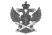 Документ подписан электронной подписью в системе электронного документооборота РоскомнадзораСВЕДЕНИЯ О СЕРТИФИКАТЕ ЭПСВЕДЕНИЯ О СЕРТИФИКАТЕ ЭПСертификатВладелецДействителен